          《在线课堂》学习单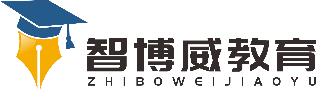 班级：                姓名：                 单元数学3年级下册第9单元课题《数与代数（1）》温故知新1.填空。（1）125÷5的商是（）位数，450÷4的商是（）位数。（2）在有余数的除法算式中，如果除数是4，那么余数可能是（）、（）、（）。（3）两位数乘两位数，积是（）位数或（）位数。（4）40×50的积的末尾有（）个0。自主攀登2.口算。11×70=      280÷7=        16×4=0÷9=       65×19≈        182÷6≈3.用竖式计算。（带*的要验算）（1）248÷8=     （2）94×11=    （3）*804÷3=     （4）78×65=稳中有升4.三年级有38人参加大合唱，四年级有32人参加大合唱，五年级有30人参加大合唱，让他们平均站成4排，每排有多少人？说句心里话